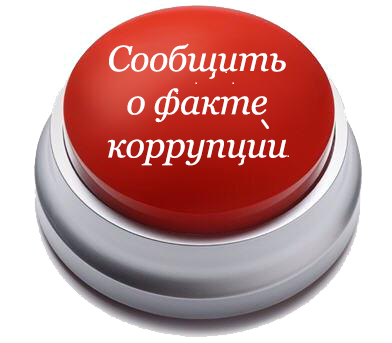 МОЖНО ПО«ТЕЛЕФОНУ ДОВЕРИЯ»8(42722) 2-47-87МОЖНО ПО«ТЕЛЕФОНУ ДОВЕРИЯ»8(42722) 2-47-87	МОЖНО ПО«ТЕЛЕФОНУ ДОВЕРИЯ»8(42722) 2-47-87	МОЖНО ПО«ТЕЛЕФОНУ ДОВЕРИЯ»8(42722) 2-47-87МОЖНО ПО ТЕЛЕФОНАМ:УМВД Россиипо Чукотскому автономному округу8 (42722) 2-64-31Следственное Управление Следственногокомитета Российской Федерациипо Чукотскому автономному округу8 (42722) 6-14-14Управление ФСБ Российской Федерациипо Чукотскому автономному округу8 (42722) 2-28-86Прокуратура Чукотского автономного округа8 (42722) 2-82-21Управление по профилактике коррупционных и иныхправонарушений Чукотского автономного округа8 (42722) 2-47-87МОЖНО ПО ТЕЛЕФОНАМ:УМВД Россиипо Чукотскому автономному округу8 (42722) 2-64-31Следственное Управление Следственногокомитета Российской Федерациипо Чукотскому автономному округу8 (42722) 6-14-14Управление ФСБ Российской Федерациипо Чукотскому автономному округу8 (42722) 2-28-86Прокуратура Чукотского автономного округа8 (42722) 2-82-21Управление по профилактике коррупционных и иныхправонарушений Чукотского автономного округа8 (42722) 2-47-87МОЖНО ПО ТЕЛЕФОНАМ:УМВД Россиипо Чукотскому автономному округу8 (42722) 2-64-31Следственное Управление Следственногокомитета Российской Федерациипо Чукотскому автономному округу8 (42722) 6-14-14Управление ФСБ Российской Федерациипо Чукотскому автономному округу8 (42722) 2-28-86Прокуратура Чукотского автономного округа8 (42722) 2-82-21Управление по профилактике коррупционных и иныхправонарушений Чукотского автономного округа8 (42722) 2-47-87МОЖНО ПО ТЕЛЕФОНАМ:УМВД Россиипо Чукотскому автономному округу8 (42722) 2-64-31Следственное Управление Следственногокомитета Российской Федерациипо Чукотскому автономному округу8 (42722) 6-14-14Управление ФСБ Российской Федерациипо Чукотскому автономному округу8 (42722) 2-28-86Прокуратура Чукотского автономного округа8 (42722) 2-82-21Управление по профилактике коррупционных и иныхправонарушений Чукотского автономного округа8 (42722) 2-47-87	МОЖНО ПО ТЕЛЕФОНАМ:УМВД Россиипо Чукотскому автономному округу8 (42722) 2-64-31Следственное Управление Следственногокомитета Российской Федерациипо Чукотскому автономному округу8 (42722) 6-14-14Управление ФСБ Российской Федерациипо Чукотскому автономному округу8 (42722) 2-28-86Прокуратура Чукотского автономного округа8 (42722) 2-82-21Управление по профилактике коррупционных и иныхправонарушений Чукотского автономного округа8 (42722) 2-47-87	МОЖНО ПО ТЕЛЕФОНАМ:УМВД Россиипо Чукотскому автономному округу8 (42722) 2-64-31Следственное Управление Следственногокомитета Российской Федерациипо Чукотскому автономному округу8 (42722) 6-14-14Управление ФСБ Российской Федерациипо Чукотскому автономному округу8 (42722) 2-28-86Прокуратура Чукотского автономного округа8 (42722) 2-82-21Управление по профилактике коррупционных и иныхправонарушений Чукотского автономного округа8 (42722) 2-47-879 декабряМеждународный день борьбы с коррупцией9 декабряМеждународный день борьбы с коррупцией9 декабряМеждународный день борьбы с коррупцией9 декабряМеждународный день борьбы с коррупциейСООБЩИТЬ О ФАКТЕ КОРРУПЦИИ МОЖНО ПО ТЕЛЕФОНАМ:УМВД Россиипо Чукотскому автономному округу8 (42722) 2-64-31Следственное Управление Следственногокомитета Российской Федерациипо Чукотскому автономному округу8 (42722) 6-14-14Управление ФСБ Российской Федерациипо Чукотскому автономному округу8 (42722) 2-28-86Прокуратура Чукотского округа8 (42722) 2-82-21Управление по профилактике коррупционных и иных правонарушений Чукотского автономного округа8 (42722) 2-47-87СООБЩИТЬ О ФАКТЕ КОРРУПЦИИ МОЖНО ПО ТЕЛЕФОНАМ:УМВД Россиипо Чукотскому автономному округу8 (42722) 2-64-31Следственное Управление Следственногокомитета Российской Федерациипо Чукотскому автономному округу8 (42722) 6-14-14Управление ФСБ Российской Федерациипо Чукотскому автономному округу8 (42722) 2-28-86Прокуратура Чукотского округа8 (42722) 2-82-21Управление по профилактике коррупционных и иных правонарушений Чукотского автономного округа8 (42722) 2-47-87СООБЩИТЬ О ФАКТЕ КОРРУПЦИИ МОЖНО ПО ТЕЛЕФОНАМ:УМВД Россиипо Чукотскому автономному округу8 (42722) 2-64-31Следственное Управление Следственногокомитета Российской Федерациипо Чукотскому автономному округу8 (42722) 6-14-14Управление ФСБ Российской Федерациипо Чукотскому автономному округу8 (42722) 2-28-86Прокуратура Чукотского округа8 (42722) 2-82-21Управление по профилактике коррупционных и иных правонарушений Чукотского автономного округа8 (42722) 2-47-87СООБЩИТЬ О ФАКТЕ КОРРУПЦИИ МОЖНО ПО ТЕЛЕФОНАМ:УМВД Россиипо Чукотскому автономному округу8 (42722) 2-64-31Следственное Управление Следственногокомитета Российской Федерациипо Чукотскому автономному округу8 (42722) 6-14-14Управление ФСБ Российской Федерациипо Чукотскому автономному округу8 (42722) 2-28-86Прокуратура Чукотского округа8 (42722) 2-82-21Управление по профилактике коррупционных и иных правонарушений Чукотского автономного округа8 (42722) 2-47-87